Bezpieczeństwo i higiena pracy – klasa ITMb                                26.03.2020Proszę zapoznać się z zakresem i przemyśl odpowiedzi  na zadane pytania. Jeśli nasunie Ci się pytanie, jakaś niejasność to zapraszam. Zechcesz dostać odpowiedź napisz:czarnas.nauczanieonline@wp.pl lub komunikator w i-dzienniku. Format – Word; PDFT: Pyły w środowisku pracy.Co to są pyły?Działanie  pyłów na organizm człowieka.Zapobieganie.Ad1. Pyły -  przemysłowe to cząstki ciał stałych powstałe w wyniku procesów technologicznych.Pyły są jednym z podstawowych zagrożeń występujących w przemyśle. Powodują często poważne schorzenia. Ad2. Źródła emisji pyłów:Pomoc:https://www.youtube.com/watch?v=XBKDQNPzODQAd2. Zapobieganiea/ profilaktyka medyczna – badania w medycynie pracy wstępne i okresowe; ograniczenie palenia papierosówb/ profilaktyka techniczno – organizacyjna – systemy wentylacji ; środki ochrony osobistej (maski ochronne)Sprawdź  swoją wiedzę: str2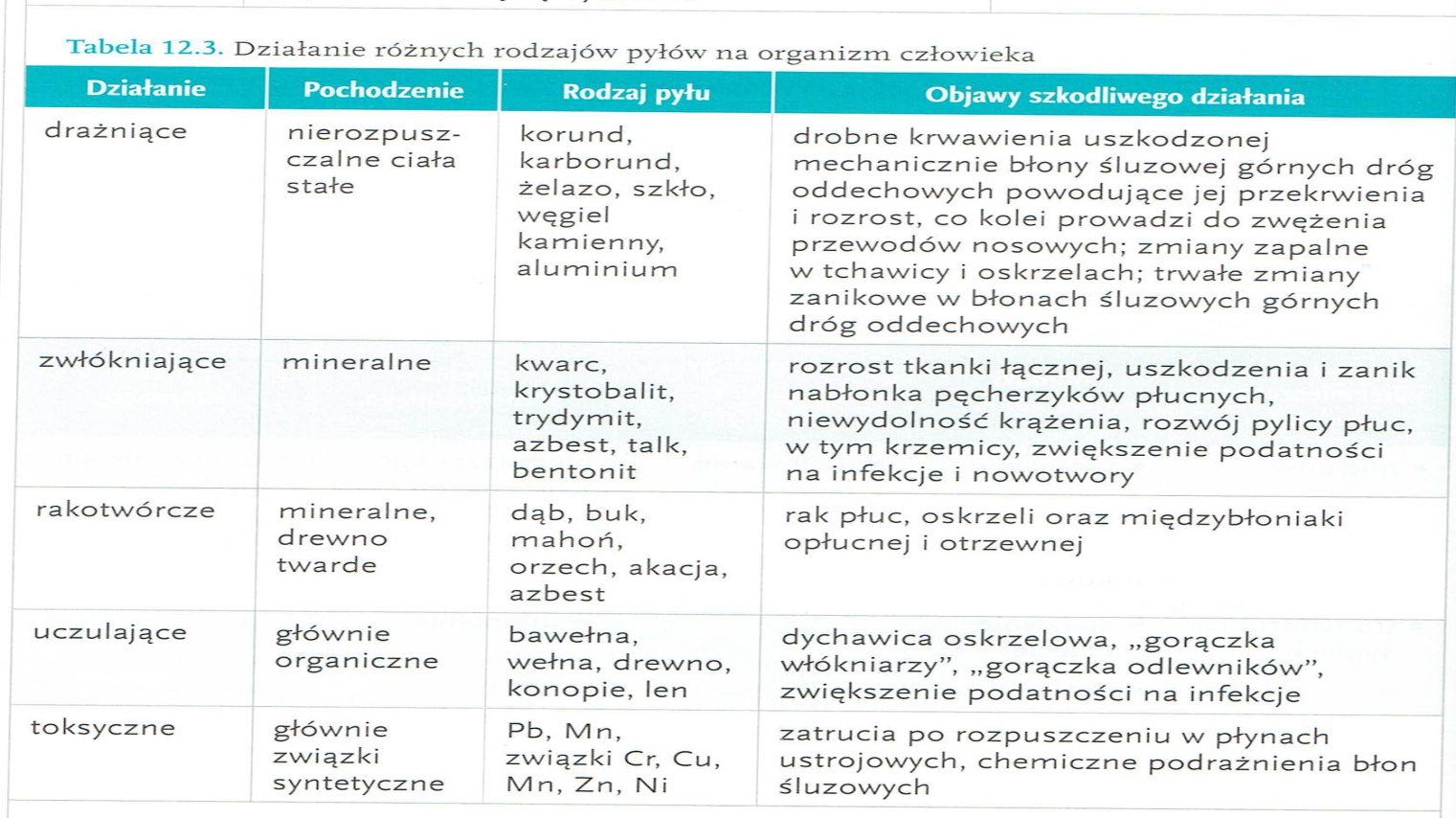 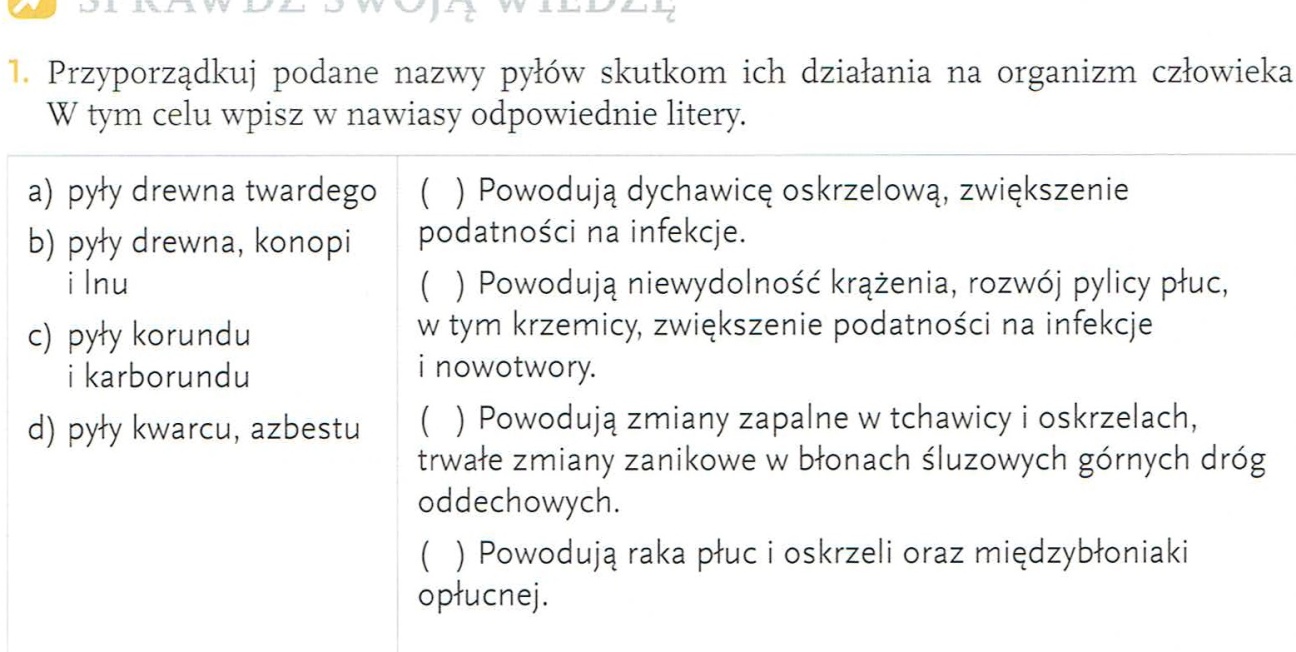 Wytwarzania i przemieszczania produktówObróbki materiałówPył jako czynnik roboczyPylenie bezpośredniePylenie wtórne- kruszenie- transport materiałów sypkich- ostrzenie- szlifowanie- ochrona roślin- utlenianie- Unoszenie się pyłów z powierzchni maszyn